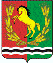 АДМИНИСТРАЦИЯМУНИЦИПАЛЬНОГО ОБРАЗОВАНИЯ РЯЗАНОВСКИЙ СЕЛЬСОВЕТ
АСЕКЕЕВСКОГО РАЙОНА ОРЕНБУРГСКОЙ ОБЛАСТИПОСТАНОВЛЕНИЕ ==========================================================================  06.03.2019                                       с. Рязановка                                       № 21-п «О внесении изменений в постановление № 06-п от 07.02.2017  «Об утверждении муниципальный программы «Комплексное развитие систем транспортной инфраструктуры и дорожного хозяйства на территории муниципального образования Рязановский сельсовет Асекеевского района Оренбургской области на 2017-2025 годы»           В соответствии с  Федеральным законом  от 6 октября 2003 года № 131-ФЗ «Об общих принципах организации местного самоуправления в Российской Федерации», руководствуясь Уставом муниципального образования Рязановский сельсовет Асекеевского района Оренбургской области постановляет:                                   1. Внести изменения в постановление № 06-п от 07.02.2017  «Об утверждении муниципальный программы  «Комплексное развитие систем транспортной инфраструктуры и дорожного хозяйства на территории муниципального образования Рязановский сельсовет Асекеевского района Оренбургской области на 2017-2025 год» 2.  Приложение №2  «Ресурсное обеспечение реализации программы» изложить в новой редакции . 3. Настоящее постановление вступает в силу после официального обнародования и подлежит размещению на сайте муниципального образования Рязановский сельсовет в сети Интернет.Глава муниципального образования                                          А.В. БрусиловРазослано: прокурору района, администрации района, в дело. Ресурсное обеспечение реализации ПрограммыПриложение №2к  муниципальной программе Наименование основного мероприятияНаименование основного мероприятияНаименование мероприятияНаименование мероприятия2017 год2018 год2019 год2020 год2021 год2022-2025 годМуниципальная программа «Комплексное развитие систем транспортной инфраструктуры и дорожного хозйства на территории муниципального образования Рязановский сельсовет Асекеевского района Оренбургской области  на 2017-2025 годы» Муниципальная программа «Комплексное развитие систем транспортной инфраструктуры и дорожного хозйства на территории муниципального образования Рязановский сельсовет Асекеевского района Оренбургской области  на 2017-2025 годы» Муниципальная программа «Комплексное развитие систем транспортной инфраструктуры и дорожного хозйства на территории муниципального образования Рязановский сельсовет Асекеевского района Оренбургской области  на 2017-2025 годы» Муниципальная программа «Комплексное развитие систем транспортной инфраструктуры и дорожного хозйства на территории муниципального образования Рязановский сельсовет Асекеевского района Оренбургской области  на 2017-2025 годы» 465,91.Основное мероприятие «Развитие сети автомобильных дорог общего пользования местного значения»Основное мероприятие «Развитие сети автомобильных дорог общего пользования местного значения»Областной бюджет450,01.Основное мероприятие «Развитие сети автомобильных дорог общего пользования местного значения»Основное мероприятие «Развитие сети автомобильных дорог общего пользования местного значения»Бюджет поселения15,9460,0